Activité d’introduction n°3 Représentation et composition d’un atomeDans l’album « L’étoile mystérieuse », Tintin est à la recherche d’une substance inconnue sur Terre, venue d’un astéroïde. Après l’avoir récupérée, il fait appel à un laboratoire de chimie et il reçoit le tableau ci-dessous. Certaines cases sont vides mais vous pouvez venir en aide à Tintin.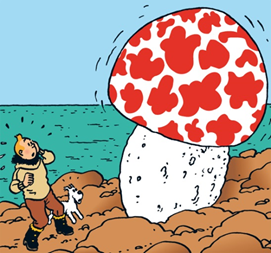 En effet, à l’aide de vos connaissances et des documents 1 et 2 
, vous pouvez compléter le tableau ci-dessous et donner la composition chimique (le nom des différents éléments chimiques avec leur symbole) de l’échantillon prélevé.Vous expliquerez, avec une phrase, votre raisonnement qui vous a permis de remplir une ligne du tableau pour un élément.Tableau récapitulatif des éléments contenus dans l’échantillon de matière inconnue :Document 1 : 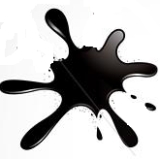 Un atome est une entité chimique électriquement neutre. Un atome est composé d'un noyau autour duquel des électrons sont en mouvement très rapide.Le noyau est formé de nucléons, neutrons et protons, quasi immobiles.Un neutron n'a pas de charge électrique et sa masse est presque égale à celle d’un proton mn ≈ mp.Un proton a une charge électrique égale à la charge élémentaire : qp = e,  e = 1,6 x 10-19 C.Les électrons sont en mouvements très rapides et désordonnés autour du noyau. La masse d'un électron est environ 2 000 fois plus petite que celle d'un nucléon. L'électron a une charge électrique négative :   qe = - e = - qp.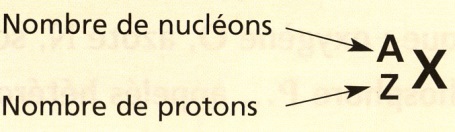 Le symbole d'un atome X est :A est le nombre total de nucléons, protons et neutrons dans le noyau. A est appelé nombre de masse.Z est le nombre de protons dans le noyau. Il est appelé soit numéro atomique soit nombre de charge.A-Z représente le nombre de neutrons dans le noyau.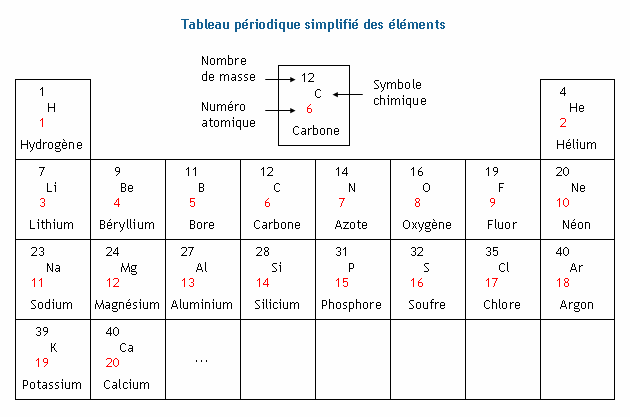 Document 2 : Conclusion : L’étoile mystérieuse est donc constituée des différents éléments suivants :…………………………………………………………………………………………………………………………………………………………………………………………………………………………………………………………………………………………………………………Nom de l’élémentNombre de nucléonsNombre de protonsNombre de neutronsNombre d’électronsSymbole chimique1476S135